Тема: Класифікація та номенклатура елементоорганічних сполукКласифікація елементоорганічних сполук за характером зв’язку метал (неметал)-карбон.Класифікація елементоорганічних сполук в залежності від природи елементу.Номенклатура елементоорганічних сполук.Удобная классификация элементоорганических соединений основана на характере связи М–С (где М означает металл, либо неметалл):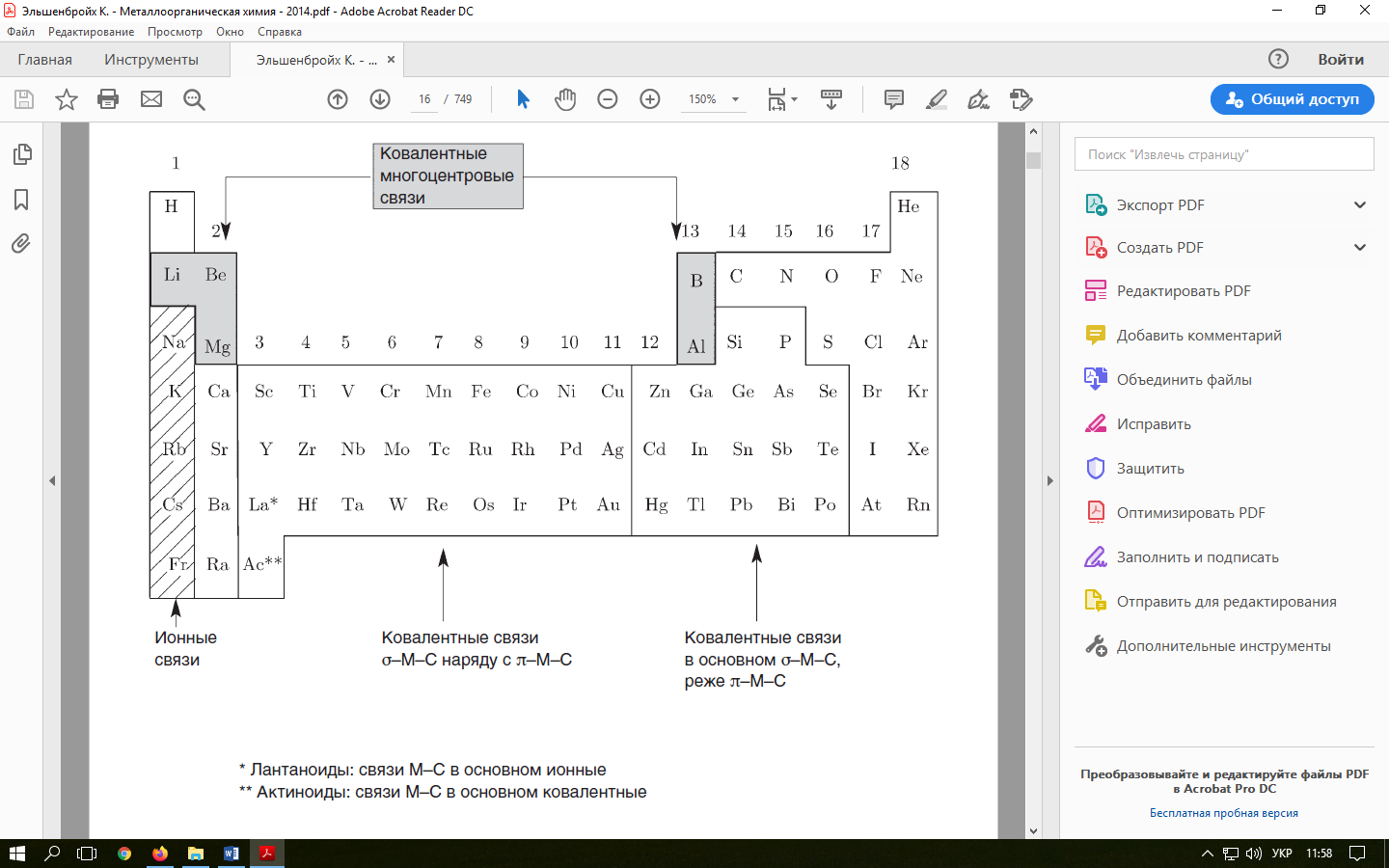 Благодаря близкой электроотрицательности углерода EN(С) и водорода EN(Н) разделение элементоорганических соединений на ионные и ковалентные имеет сильное сходство с аналогичной классификацией гидридов.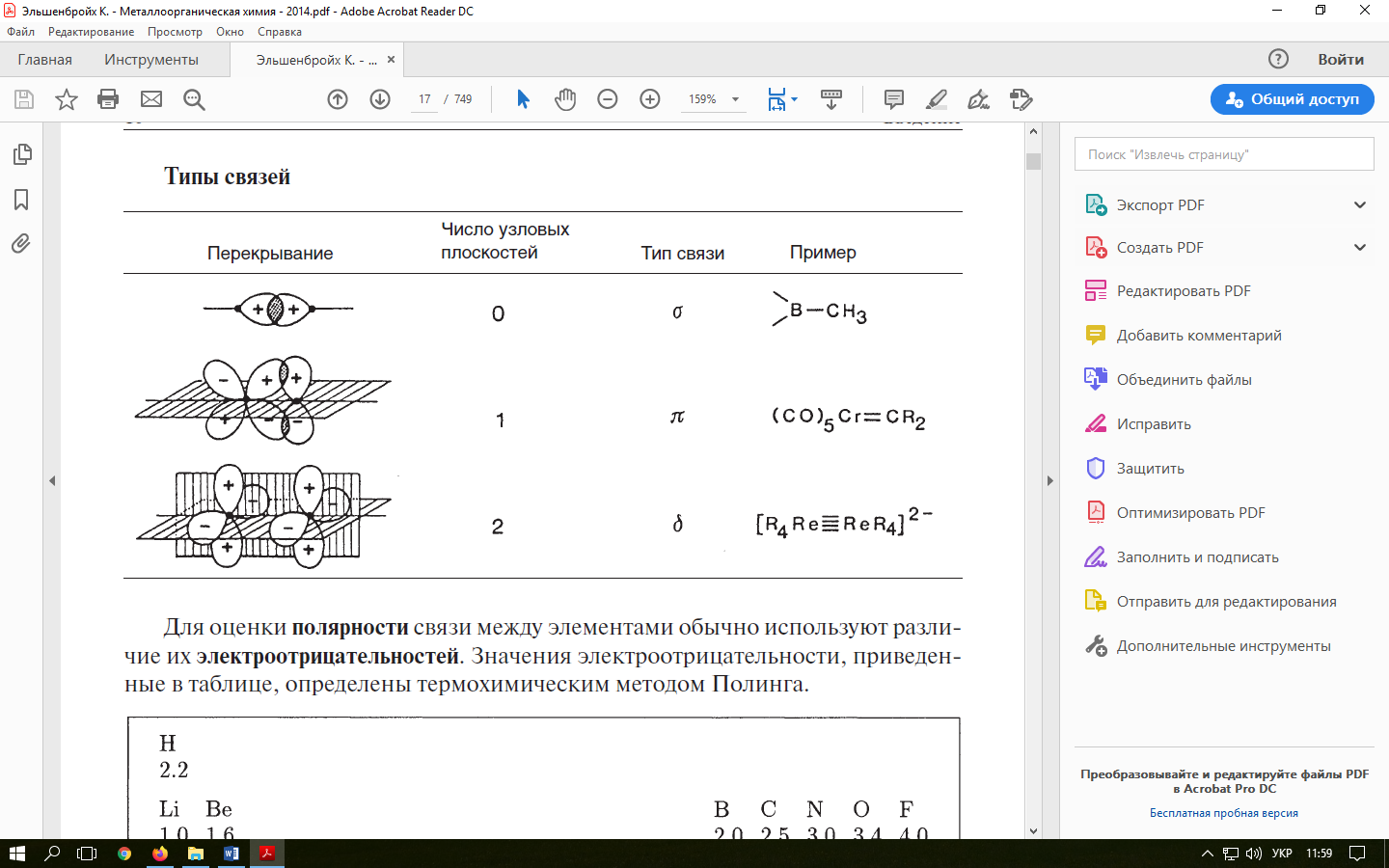 Для оценки полярности связи между элементами обычно используют различие их электроотрицательностей. Значения электроотрицательности, приведенные в таблице, определены термохимическим методом Полинга.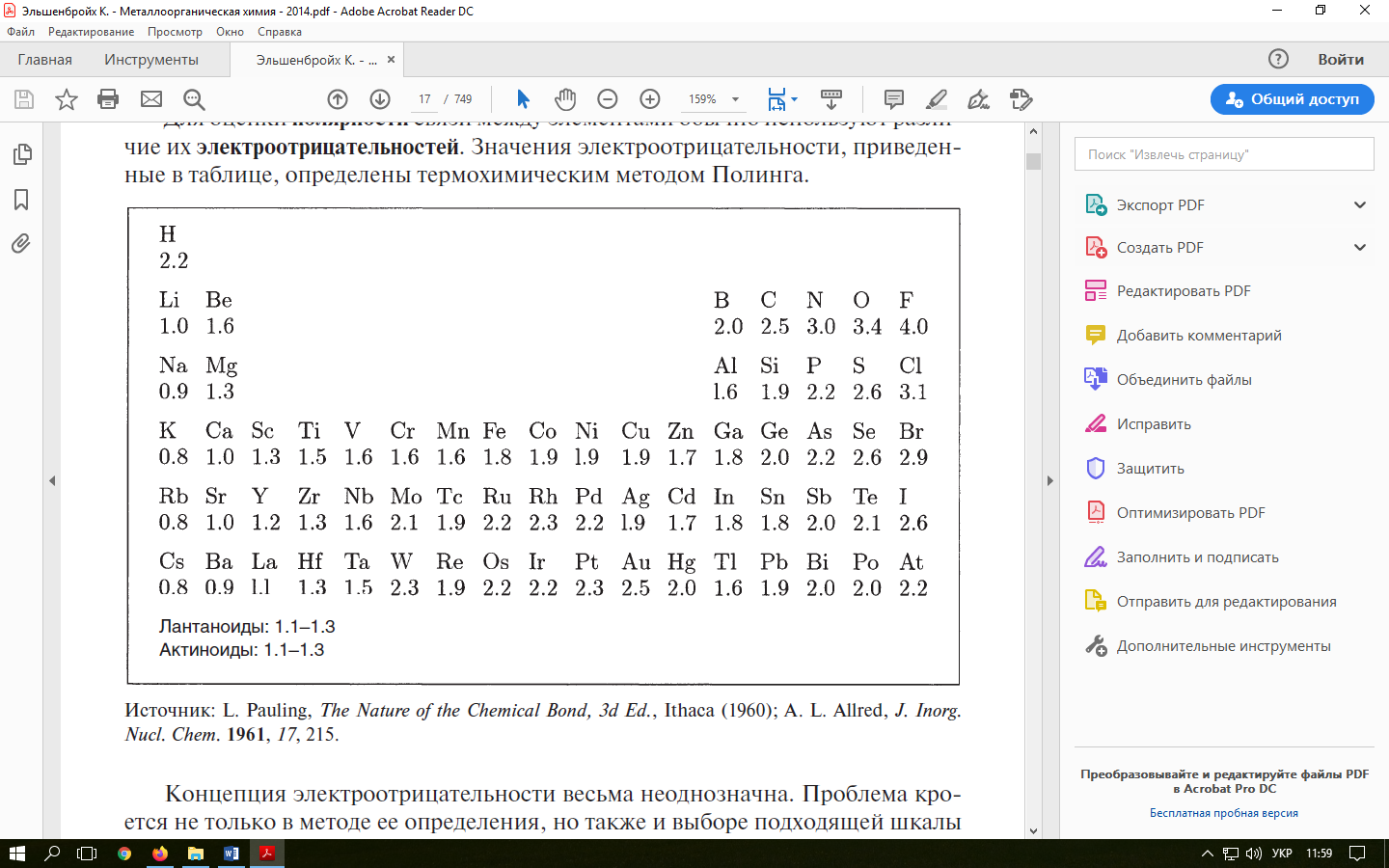 Концепция электроотрицательности весьма неоднозначна. Проблема кроется не только в методе ее определения, но также и выборе подходящей шкалы для конкретной рассматриваемой проблемы. Есть несколько аспектов концепции электроотрицательности, важных для элементоорганической химии.• В отличие от гидридов элементов для соединений со связью элемент–углерод необходимо учитывать, что электроотрицательность углерода EN(C) зависит от гибридизации атома. Так как s-электроны испытывают большее притяжение к ядру, чем p-электроны, EN(C) возрастает с увеличением s-характера гибридной орбитали: EN(Csp3) = 2,5 для sp3-гибридизованного атома углерода, EN(Csp2) = 2,7 (сравнимо с электроотрицательностью атома серы), EN(Csp) = 3,29 (сравнимо с электроотрицательностью атома хлора). Это изменение кореллирует с возрастающей CH-кислотностью (C2H6<С2H4<<C2H2) и позволяет предположить, что полярность связи M–C в алкинильных комплексах металлов (см. разд. 14.1) значительно выше по сравнению с алкильными комплексами.• Электроотрицательность элемента увеличивается с возрастанием его степени окисления. Эта зависимость неодинаково оценивается различными шкалами. Например, EN(TiI, TiIII) = 1,62, 2,04 (Pauling) и 0.99, 2.55 (Sanderson).• Похожая ситуация наблюдается для зависимости электроотрицательности атома от связанных с ним заместителей, которые могут индуцировать частичный положительный или отрицательный заряд. Этот явление привело к необходимости введения термина электроотрицательности группы ENG (Bratsch, 1985). Например, ENG(CH3) = 2,31, ENG(CF3) = 3,47. Другой пример — различная электроотрицательность групп Et3Ge и Cl3Ge, которая приводит к обращению полярности связи Ge–H. В химии переходных металлов фрагменты LnM можно рассматривать аналогичным образом: электроотрицательность EN(LnM) будет возрастать с уменьшением π-донорного и возрастанием π-акцепторного характера лигандов L.• В 1934 г. Малликен (Mulliken) предложил новую шкалу, в которой он попытался связать электроотрицательность со свойствами отдельного атома: EN = (IPx + EAx)/2 (где IPx — потенциал ионизации, а EAx — сродство к электрону атома в валентном состоянии X). Хотя этот подход казался интуитивно верным, проблема новой шкалы заключалась в определении характеристик валентного состояния, которое не является основным состоянием изолированного атома и, следовательно, не может быть напрямую исследовано спектроскопией. Вместо этого, валентное состояние можно представить средневзвешенным набором нескольких стационарных состояний (Bratsch, 1988). Несмотря на эти трудности, значение шкалы Малликена возрастает в последнее время в связи с тем, что все больше надежных величин EA можно получить с помощью современных экспериментальных методов.• Более удачной концепцией, основанной на изначальном определении Малликена, оказалась орбитальная электроотрицательность (Hinze, Jaff e, 1963, 1996), которая определяется как ENi = –(δE/δni) = (δE/qi), где ni — заселенность орбитали, qi — заряд атомной орбитали i, а E — энергия атома в данном валентном состоянии. Значение ENi имеет размерность электрическогопотенциала атомной орбитали i по отношению к электрону до образования связи. Это находится в соответствии с определением электроотрицательности по Полингу (ENP) как силы, с которой атом в молекуле притягивает к себе электроны связи. Тот факт, что атом в общем случае имеет несколько валентных орбиталей, приводит к нескольким (различным) значениям ENi. Однако это ≪усложнение≫ концепции хорошо отражает реальность, что было показано на примере некоторых соединений фосфора, мышьяка и сурьмы (Michl, 1989). Для интерпретации УФ и МСД спектров гетероаренов C5H5X (X = P, As, Sb) — гомологов пиридина C5H5N требовалось предположить, что возмущение ароматической системы вызвано π-акцепторным эффектом атомов P, As и Sb. Это привело исследователей к заключению, что электроотрицательность p-орбиталей этих элементов выше, чем у углерода, в отличие от значений, приведенных в различных EN-шкалах. Такое мнимое противоречие можно легко устранить, если предположить, что атом фосфора является σ-донором электронов по отношению к углероду. В этом случае уменьшение экранирования заряда ядра понижает энергию p-орбитали фосфора и соответственно увеличивает ее электроотрицательность.Обсуждая применение концепции электроотрицательности в элементо- органической химии, нужно рассматривать отдельно соединения переходных и непереходных элементов. Для химии s- и p-элементов качественное описание связи, основанное на значениях EN образующих ее атомов, вполне приемлемо. Однако при этом должна использоваться суммарная электроотрицательность органической группы, поскольку EN атома углерода может колебаться в очень широких пределах в зависимости от гибридизации и природы заместителей. Кроме того, необходимо различать σ- и π-электроотрицательность. Применение концепции электроотрицательности для d- и f-элементов гораздо более ограниченно. Лимитирующим фактором является малое отличие значений EN для различных переходных металлов, и особенно для лантаноидов и актиноидов. Более того, в этом случае абсолютно необходимо использовать электроотрицательность группы вместо электроотрицательности атома, поскольку на характер связи в комплексах переходных металлов исключительно сильно влияют свойства фрагмента LnM. Подходящий пример можно взять из координационной химии: потенциал окисления E°[LnCo(III/II)] в зависимости от природы лигандов изменяется от –0.80 В (L = CN–) до +1.83 В (L = H2O). Было бы совершенно неуместным и непрактичным объяснять эти значения исходя из электроотрицательности изолированного атома кобальта.Ограничения концепции электроотрицательности в ее первоначальном виде для элементоорганических соединений можно также продемонстрировать при сравнении пары аналогичных производных непереходного и переходного элементов. Бериллоцен (C5H5)2Be чрезвычайно чувствителен к влаге и воздуху, в то время как ферроцен (C5H5)2Fe совершенно инертен, хотя электроотрицательность центральных атомов (по Полингу) очень близка ENP(Be) = 1.6, ENP(Fe) = 1.8.Суммируя вышесказанное, можно утверждать, что химия соединений непереходных элементов определяется группой, к которой принадлежит элемент, в то время как химия комплексов переходных металлов больше зависитот природы связанных с ним лигандов.ЭОС по характеру элемент-углеродной связи могут сильно различаться. Это зависит, прежде всего, от природы самого элемента, его степени окисления в ЭОС, а также от природы органической группы, связанной с атомом элемента. В зависимости от природы элемента ЭОС можно разделить на две большие и различающиеся между собой группы – производные непереходных и переходных элементов.К непереходным элементам относятся s- и р-элементы. На образование элемент-углеродной связи Э–С эти элементы предоставляют только внешние s- и р-орбитали. Химическая связь Э–С – двухэлектронная и двухцентровая σ-связь. К непереходным элементам относятся также d- и f-элементы с заполненными валентными соответственно d- и f-подуровнями, когда орбитали этих подуровней не участвуют в образовании связи Э–С. К таким элементам относятся, например, цинк, кадмий и ртуть. В отличие от последних, элементы медь, серебро и золото, хотя и имеют полностью заполненный d-подуровень предвнешнего слоя, способны переходить в возбужденное состояние: (n-1)d10nsl → (n—l)d 9ns1np1. У возбужденных атомов имеются неспаренные d-электроны, которые могут участвовать в образовании связей. Эти элементы в своих соединениях проявляют переменную валентность и относятся к переходным.К группе переходных элементов относятся d- и f-элементы с незаполненными соответствующими валентными d- и f-подуровнями. Электроны этих подуровней могут участвовать в образовании химических связей. Наличие свободных орбиталей в d- и f-подуровнях переходных элементовоказывает существенное влияние на характер σ-связей Э–С, возникающих за счет электронов внешней оболочки. Как правило, эти σ-связи непрочны. Поэтому ЭОС переходных элементов с σ-связями менее характерны и менее устойчивы, чем ЭОС непереходных элементов. Зато большинство переходных элементов способно образовывать многоэлектронные металл-углеродные связи за счет π-орбиталей атомов углерода. Возникающие при этом органические производные принято называть π-комплексами. К π-комплексам относятся, например, ареновые (типа бис(бензол)хром (С6Н6)2Сr) и циклопентадиенильные (типа ферроцен (C5H5)2Fe) соединения переходных элементов.ЭОС делятся на полнозамещенные RnM и смешанные Rn-mMXm (Х = галоген, Н, RCOO, RO и т. д.). В свою очередь, полнозамещенные могут быть как симметричными RnM, так и несимметричными Rn-mMR'm.Названия ЭОС принято производить от названий органических групп, связанных с металлом (с указанием их количества) и названия металла:CH3Li – метиллитий, (C2H5)2Hg – диэтилртуть.Аналогичным образом строят названия и органических производных переходных элементов:(С6Н5)3Сr – трифенилхром,(С6Н6)2Сr – ди(бензол)хром или биc(бензол)хром.Допускаются и тривиальные названия, например, дициклопентадиенилжелезо обычно называют ферроценом.Названия органических производных неметаллов чаще производят от названий их гидридов: борана, силана (дисилана), германа, фосфина, арсина:(С2Н5)3В – триэтилборан (триэтилбор),(С2Н5)3SiH – триэтилсилан (гидрид триэтилкремния).	Для того щоб назвати металорганічну сполуку можна скористатися методом Коттона. При цьому треба дотримуватись таких правил:Необхідно назвати молекулу, яка виступає в ролі ліганду.Перед назвою ліганду ставиться префікс «гапто».Число атомів органічного ліганду, який безпосередньо зв’язаний з металом, позначається грецьким префіксом: моно-, ди-, три-, тетра-, пента, гекса-, гепта, окта.Необхідно вказати, які конкретно атоми ліганду зв’язані з металом, то ці атоми нумеруються і їх номери ставляться перед префіксом «гапто».Часто для скорочення замість слова «гапто» використовується літера η (або h), а число атомів ліганду позначається цифровим індексом.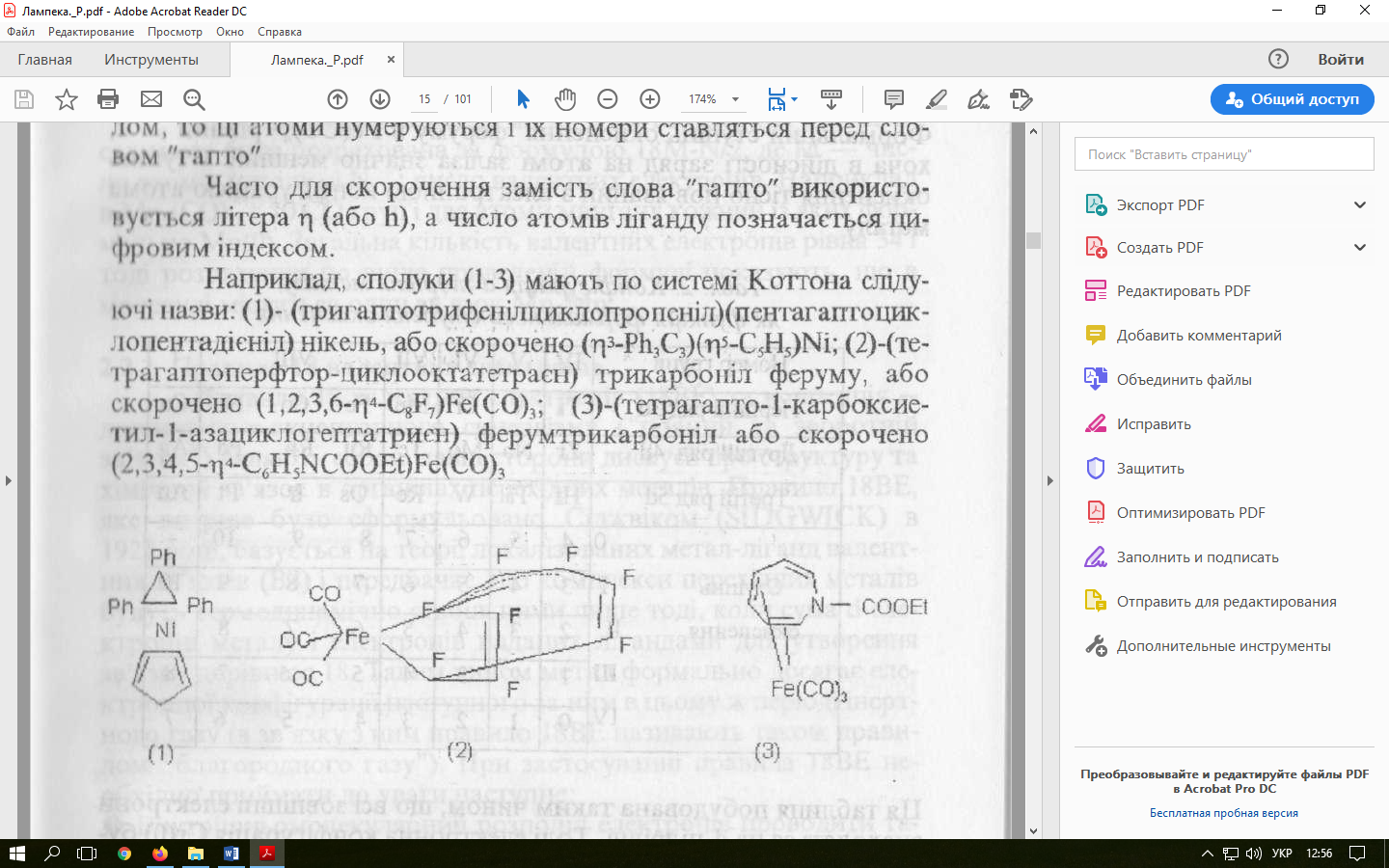 